Tribal Member Information FormPersonal InformationI would like to be enrolled in the following:	            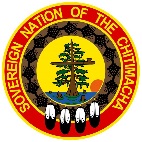 Chitimacha Tribe of LouisianaCommunication DatabaseFull Name:LastLastLastLastFirstFull MiddleGender:Date of Birth(mm/dd/yyyy):PhysicalAddress:Street AddressStreet AddressStreet AddressStreet AddressStreet AddressApartment/Unit #CityCityStateZIP CodeParish/County:Mailing Address:P.O. Box or Street AddressP.O. Box or Street AddressP.O. Box or Street AddressApartment/Unit #CityCityStateZIP CodeParish/County:Living On Reservation: Home Phone:Mobile Phone:Mobile Phone Provider :E-mail:April 30, 2014Signature                                                                                                                                                 Signature                                                                                                                                                 Date